		ESKİŞEHİR OSMANGAZİ ÜNİVERSİTESİ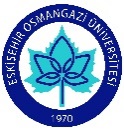 	SAĞLIK BİLİMLERİ ENSTİTÜSÜDERS SAYDIRMA FORMUSaydırılması İstenen Dersin/Derslerin StatüsüÖzel Öğrenci		Kaydının Silindiği Diğer Üniversite	Eski Program (Enstitümüzde KaydınınSilindiği Program)Saydırılması İstenen Ders Bilgileri*Dersin İngilizce adının bildirilmesi zorunludur, aksi halde işlem yapılmayacaktır.Ekler:Not Durum BelgesiDerslerin Türkçe ve İngilizce İçerikleriNot:Ders Saydırma için Kayıt olunan ilk yarıyılın ilk dört haftası içinde başvurulmalıdırKayıt olunan tarih esas alınarak en çok 5 (beş) akademik yıl öncesi alınan dersler için başvurulabilir.Saydırılması istenen dersler başka bir diploma programında saydırılmış olmamalıdır.Başka yükseköğretim kurumlarında daha önce alınmış ve bir derece kullanılmamış derslerden en fazla iki tanesi ve başarı notu en az BB olmak üzere kabul edilir.Özel öğrencilikte başarılan derslerin muhafiyeti toplam kredinin %50 sini geçemezAnabilim Dalı Başkanının dikkatine:	saydırılması talep edilen dersler öğrencinin anabilim dalının dersleri veya anabilim dalı ile ilgili dersler olmalıdır.			Öğrenci BilgileriAdı Soyadı		:Öğrenci No		:Programı		:Kayıt Tarihi		:Anabilim Dalı		:							İMZA:	Öğretim Yılı-YYDers KoduDersin AdıDersin İngilizce AdıKredi/AKTSBaşarı Notu   UYGUNDUR	                                                                                                                             UYGUNDUR	      Danışman							   	                    Anabilim Dalı Başkanı(Ad Soyad-İmza)							                         (Ad Soyad-İmza)			